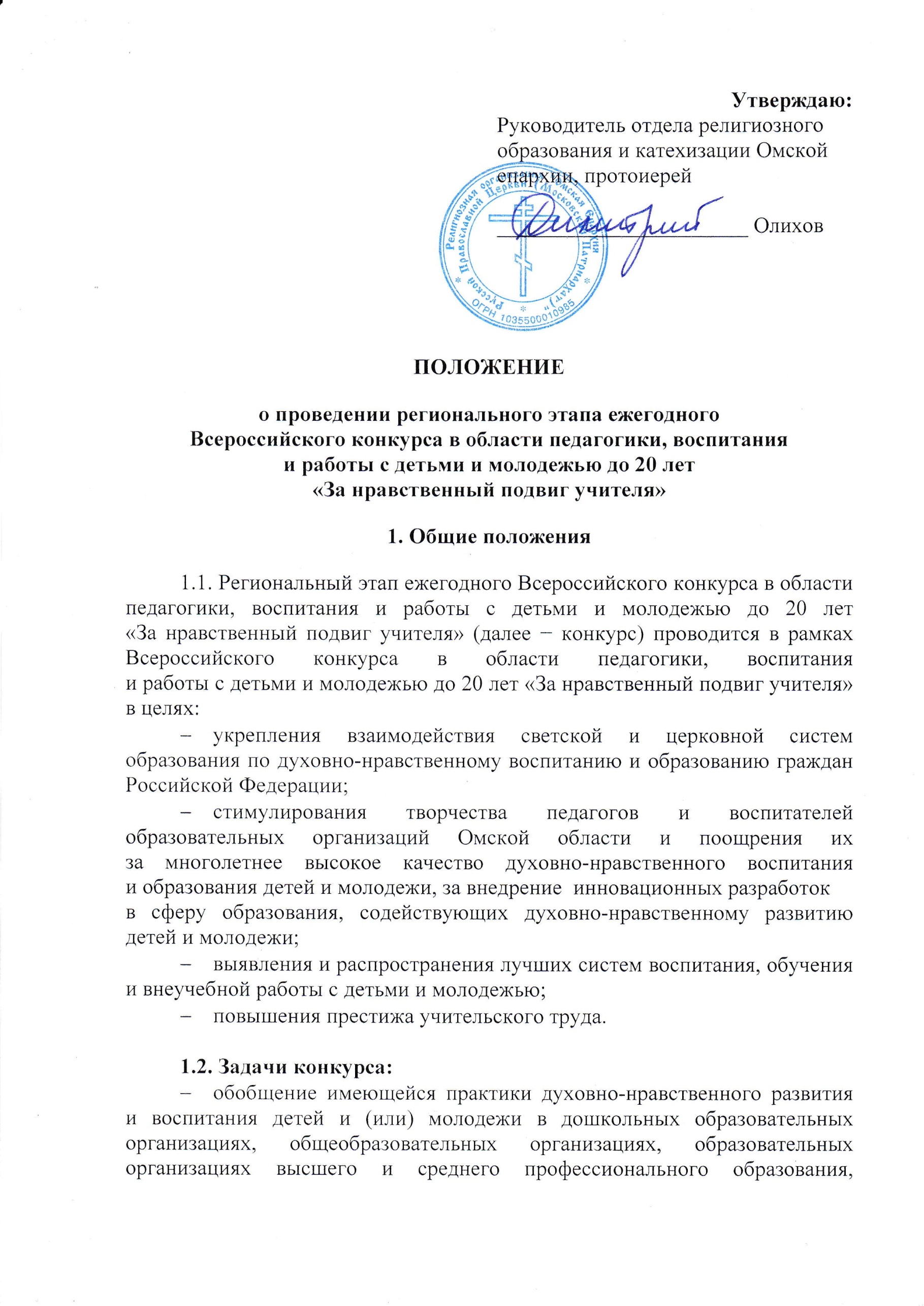 образовательных организациях дополнительного образования и деятельности общественных объединений;отбор и внедрение наиболее эффективных методик духовно-нравственного развития и воспитания в педагогическую деятельность;формирование базы данных об имеющемся эффективном опыте образовательной деятельности указанных образовательныхорганизаций;содействие общественному признанию, внесших существенный личный  трудовой,  творческий,   организационный,   материальный   вклад   в развитие гражданско-патриотического и духовно-нравственного воспитания детей имолодежи.Участники конкурса2.1. Участниками конкурса могут быть педагоги, воспитатели, коллективы авторов (не более 5 человек) и руководители образовательных организаций, реализующих образовательные программы, независимо от их организационно-правовой формы, представители общественных объединений  и   клубов,   осуществляющих   реализацию   программ духовно- нравственного  и  гражданско-патриотического  воспитания  детей  и молодежи, постоянно проживающие на территории РоссийскойФедерации.НоминацииконкурсаКонкурс проводится по следующимноминациям:«За организацию духовно-нравственного воспитания в рамках образовательногоучреждения».Выдвигаютсяпрограммы комплексных мероприятий и их реализацияпо духовно-нравственному воспитанию, разработанные и реализуемые образовательной организацией любой организационно-правовойформы.«Лучшая	программа	духовно-нравственного и гражданско-патриотического воспитания детей имолодежи».Выдвигаются	работы	по	созданию	системывоспитательно-просветительской и военно-патриотической деятельности региональных организаций, осуществляющих методическую, информационную и образовательно-воспитательную деятельность.«Лучшая методическая разработка по предметам: Основы религиозных культур и светской этики (ОРКСЭ), Основы духовно-нравственной культуры народов России(ОДНКНР)».Выдвигаются работы по созданию системы духовно-нравственного воспитания детей и молодежи (конспекты занятий и уроков, внеурочной деятельности с детьми, мероприятия по работе с родителями) по следующим разделам: методика преподавания основ религиозной культуры и светской этики,  основ   духовно-нравственной   культуры   народов   России,   этика   и нравственность, воспитаниеблагочестия.«Лучший образовательный издательский проектгода».Выдвигаютсяпубликации, журналы, учебники, книги и другие издания, отразившие по содержанию и форме духовно-нравственную, воспитательно- просветительскую,	гражданско-патриотическую, военно-патриотическую программы работы с детьми имолодёжью.Порядок и условия проведения регионального этапаконкурсаРегиональный этап конкурса проводится с 09 января по 10 мая ежегодно:с 09 января по 31 марта – прием работ и регистрация работ, размещение их на интернет-порталеПатриархии;с 1 апреля по 15 мая – подведение итогов, награждение по итогам регионального этапа.Конкурсные работы, оформленные в соответствии с настоящим Положением, в обязательном порядке загружаются через Интернет-портал Синодального отдела Патриархии:https://pravobraz.ru/konkursy/za- nravstvennyj-podvig-uchitelya/, форма для регистрации участников: http://konkurs.podvig-uchitelya.ru/в срок не позднее 31 марта ежегодно, а также направляются секретарю региональной конкурсной комиссии Летуновой Наталье Павловне на бумажном и электронном носителях с пометкой «Конкурс «За нравственный подвиг учителя» не позднее 12 мартапоадресу:610048,г.Омск,ул.ВсеволодаИванова,д.13,БУООДО«Центр духовно-нравственного воспитания «Исток», или в Министерство образования Омской области, кабинет 124, Полежаевой Елене Геннадьевне, тел.24-66-94 (при себе иметь документ удостоверяющий личность).Подготовку и проведение регионального этапа конкурса осуществляет организационный комитет (далее – оргкомитет) под руководством председателя, в состав которого входят представители Русской Православной    Церкви,    органов     государственной     власти,     научной  и педагогическойобщественности.Оргкомитет является исполнительным органом и несёт ответственность за организацию и проведение регионального этапа конкурса, его делопроизводство и архив, осуществляет мероприятия по проведению конкурса и подведению его итогов, содействует освещению конкурса и его результатов в средствах массовой информации, организует презентацию лучшихработ.ФункцииОргкомитета:организует проведение регионального этапа конкурса в соответствии  сположением;утверждает состав конкурсной (экспертной)комиссии;обеспечивает работу конкурсной комиссии учебно-методическими материалами;публикует Положение о региональном этапе конкурса на сайтеОмской епархии, православном сайте «София», на сайтах департамента образования Администрации города Омска и Министерства образования Омскойобласти;проводит консультационные семинары для участников регионального этапаконкурса;утверждает список победителей регионального этапа конкурса, для награждения дипломами по номинациям, указанным в положении, публикует его на сайте Омской епархии, православном сайте «София», на сайте департамента образования Администрации города Омска и сайте Министерства образования Омскойобласти;-организует торжественную церемонию награждения победителей регионального этапа конкурса;направляет  работы  победителей  регионального   этапа   конкурса   на межрегиональный этап (на уровне Сибирского федеральногоокруга).Для проверки и оценки, представленных на конкурс работ, создается региональная конкурсная комиссия (далее – конкурснаякомиссия).Состав конкурсной комиссии формируется и утверждается оргкомитетом из числа представителей Русской Православной Церкви, органов государственной власти, научной и педагогическойобщественности.Определение победителей коллегиальным решением конкурсной комиссии осуществляется не позднее10маяежегодно.Функции конкурсной (экспертной)комиссии:осуществляет     оценку     представленных     конкурсных      работ на Интернет-портале, где размещаются работыконкурсантов;каждый член конкурсной комиссии оценивает представленные работы и пишет отзыв-рецензию (Приложение № 7) на каждую проверенную работу;каждую конкурсную работу проверяет не менее трёх членов конкурснойкомиссии;итоговая оценка работ участников определяется как средняя составляющая суммы оценок всех членов конкурснойкомиссии;результаты экспертизы фиксируются в экспертном листе. Эксперт несет персональную ответственность за качество и объективностьэкспертной оценки;конкурсная (экспертная) комиссия выносит решение о награждении ипоощрениипобедителейвноминацияхилауреатовконкурса(Приложение№ 8 и Приложение № 9), в соответствии с критериями, представленными в экспертных листах конкурса;вносит предложения по награждению участников воргкомитет.В случае одинакового количества баллов проводится обсуждение членами экспертной комиссии и согласование результатов.Результаты обсуждения работ участников регионального этапа конкурса и ход голосования разглашению неподлежат.Заседание	региональной	конкурсной	(экспертной)	комиссии считаетсяправомочным,еслинанемприсутствуетнеменеедвухтретейеёчленов. При равенстве голосов право решающего голоса остается за сопредседателями. Решение оформляется протоколом за подписью сопредседателей и ответственного секретаря.Критерии оценки и порядок оформленияработОсновными критериями оценки работ являются:соответствие содержания работ заявленным целям и задачам конкурса;новизна авторских курсов, программ,  учебно-методических пособий   и    других    материалов    по    вопросам    духовно-нравственного и гражданско-патриотического воспитания и просвещения детей имолодежи;актуальность     работы     по     вопросам     духовно-нравственного и гражданско-патриотического воспитания и просвещения детей имолодежи;степень подготовленности авторских работ к возможному тиражированию и внедрению в педагогическуюпрактику.Порядок оформленияработ:Для участия в региональном этапе конкурса претенденты  направляют  в адрес оргкомитетаследующее:материалы, представляемые на региональный этап конкурса (авторские курсы, исследования, научные и методические разработки, публикации, сайты, фото-, видео- и аудиоматериалы и т.п.), где титульный лист оформляется в соответствии с образцом (Приложение №2);заявкунаучастиеврегиональномэтапеконкурса(Приложение№ 3);краткуюаннотациюработы(неболее1000печатныхзнаков)(Приложение № 3);рекомендательные письма, экспертные заключения, отзывы специалистов, подтверждения практической реализации (внедрения) разработок и т.п. − по желаниюпретендента;согласие участника регионального этапа конкурса на обработку персональныхданных.Анкету участника конкурса (Приложение № 4) (в случае коллективной заявки анкеты заполняются всеми членамиколлектива)Заявка, анкета и аннотация (Приложение № 5) подписываются лично претендентом на участие в региональном этапе конкурса (в случае коллективной заявки — всеми членамиколлектива)Материалызагружаютсявсоответствиемсинструкцией:http://comp.podvig-uchitelya.ru/instructions/через Интернет-портал:Форма для регистрации: www.comp.podvig-uchitelya.ru, а также предоставляются  на   бумажном   и   электронных   носителях   (требования  к оформлению работ, представляемых на конкурс http://comp.podvig- uchitelya.ru/documents/, а также содержатся в Приложении №6).Материалы, оформленные с нарушениями требований, или поданные с опозданием в оргкомитет к участию не допускаются. Отклоненные  заявки  экспертная  комиссия   не   рецензирует,   материалы  не возвращаются.  По  этому  поводу  оргкомитет  и  экспертная  комиссия  не вступают с претендентами в переписку ипереговоры.Подведение итогов регионального этапаконкурсаНа основании результатов регионального этапа конкурса формируется рейтинг кандидатов и выносится решениеоргкомитета.По результатам работы региональной конкурсной комиссии присуждается одно I место, два II места, три III места (лауреаты  конкурса),   а также награждаются победители в каждой номинации дипломом лауреата  и Грамотой победителя вноминации.Лауреатами Конкурса «За нравственный подвиг учителя» (1-3 места) могут быть только индивидуальные работы (один автор) вне зависимости от заявленнойноминации.Победителями в номинации могут быть как индивидуальные работы (один автор), так и коллективные (коллектив авторов не должен превышать 5 человек).Все участники регионального этапа конкурса получают свидетельства об участии в региональном этапеконкурса.Награждение победителей регионального этапа конкурса осуществляется в торжественнойобстановке.Решение о месте и сроках награждения принимаетсяоргкомитетом.Работы победителей регионального этапа конкурса направляются   в конкурсную комиссию II межрегиональногоэтапа.Условия проведения регионального этапа конкурсаПредставление материалов на региональный этап конкурса рассматривается   как   согласие    их   авторов   на    открытую   публикацию с обязательным указаниемавторства.Права  авторов   на   имя,   на   неприкосновенность   материалов   и их защиту от искажений сохраняются за авторами в полномобъеме.Представление материалов на региональный этап конкурса рассматривается как согласие авторов на их использование путем воспроизведения, распространения, публичного показа, практической реализации. При этом отдельных договоров не требуется.Выплата авторских гонораров в любой форме непредусмотрена.Информация о Конкурсе находится на официальном сайте Синодального отдела религиозного образования и катехизации https://pravobraz.ruв разделе«Конкурсы» – «За нравственный подвиг учителя»https://pravobraz.ru/konkursy/za-nravstvennyj-podvig-uchitelya/. Контактный телефон +7(495)650-13-00 (доб. 118, 119,125), e-mail: sm@otdelro.ruПриложение №2ТитульныйлистНаименование образовательного учреждения Окружное/муниципальное/городскоеподчинениеНазвание конкурсной работы(возраст детей, на которых рассчитана данная работа, срок реализации данной работы)Ф.И.О., должность автора (авторов)Название города, населенного пункта, в котором реализуетсяработа 20	г.Образец заполнения титульного листа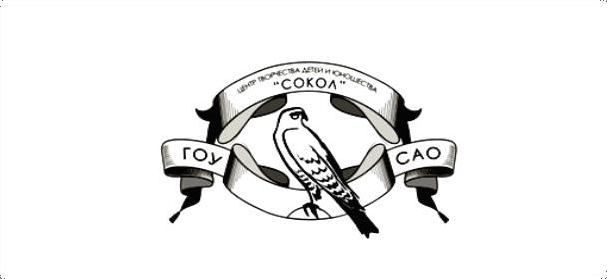 ГОСУДАРСТВЕННОЕ ОБРАЗОВАТЕЛЬНОЕ УЧРЕЖДЕНИЕ ЦЕНТР ТВОРЧЕСТВА ДЕТЕЙ И ЮНОШЕСТВА «СОКОЛ» СЕВЕРНОГО ОКРУЖНОГО УПРАВЛЕНИЯ ОБРАЗОВАНИЯ ДЕПАРТАМЕНТА ОБРАЗОВАНИЯ ГОРОДА МОСКВЫ125057,  г. Москва, ул.Песчаная,д.5	тел.8-499-157-08-82УТВЕРЖДАЮДиректор ГОУ ЦТДиЮ«Сокол»	В.Г.Евдокимова(подпись, печать)«МЫ ЭТОЙ ПАМЯТИВЕРНЫ…»ПРОГРАММА ПАТРИОТИЧЕСКОГО ВОСПИТАНИЯСрок реализации: 1 год Возраст детей: 6 – 18 летРазработчики:Васильева С.В., методист Балебанова Е.В., методистг. Москва20	г.Приложение №3ОБРАЗЕЦЗАЯВКИРусская православная церковь Московский ПатриархатПолномочный представитель Президента Российской Федерации в(указать федеральный округ)Министерство образования и науки Российской Федерацииежегодный Всероссийский конкурс в области педагогики, воспитания и работы с детьми и молодёжью до 20 лет«За нравственный подвиг учителя»(указывается организация)представляет на региональный этап Всероссийского конкурса в области педагогики, воспитания и работы с детьми и молодёжью до 20 лет«За нравственный подвиг учителя»Фамилия Имя Отчество (в родительном падеже)Названиеработы	Номинация (указать одну номинацию):1 номинация: «За организацию духовно-нравственного воспитания в рамках образовательного учреждения»2 номинация: «Лучшая программа духовно-нравственного и гражданско-патриотического воспитания детей и молодежи»3 номинация: «Лучшая методическая разработка по предметам: Основы религиозных культур и светской этики (ОРКСЭ), Основы духовно-нравственной культуры народов России (ОДНКНР)»4 номинация: «Лучший образовательный издательский проект года»Федеральный округ(указать) 20	год[Заявка подписывается автором (авторами) работы]Приложение №4ОБРАЗЕЦ АНКЕТЫ УЧАСТНИКАКОНКУРСАРусская православная церковь Московский ПатриархатПолномочный представитель Президента Российской Федерации в(указать федеральный округ)Министерство образования и науки Российской Федерацииежегодный Всероссийский конкурс в области педагогики, воспитания и работы с детьми и молодёжью до 20 лет«За нравственный подвиг учителя»Фамилия Имя Отчество (в именительном падеже)Названиеработы	Номинация (указать одну номинацию):1 номинация: «За организацию духовно-нравственного воспитания в рамках образовательного учреждения»2 номинация: «Лучшая программа духовно-нравственного и гражданско-патриотического воспитания детей и молодежи»3 номинация: «Лучшая методическая разработка по предметам: Основы религиозных культур и светской этики (ОРКСЭ), Основы духовно-нравственной культуры народов России (ОДНКНР)»4 номинация: «Лучший образовательный издательский проект года»Информация об авторе работы:Дата и месторождения	Адрес места жительства (с указанием почтового индекса), телефоны, e-mailМесто работы или родзанятий	                                                                                        Почётные звания (приихналичии) 	 Наличие премий, призов и иныхнаград		Федеральный округ (указать) 20	год[Анкета подписывается автором (авторами) работы]Приложение №5ОБРАЗЕЦ  ОФОРМЛЕНИЯ КРАТКОЙ АННОТАЦИИРАБОТЫРусская православная церковь Московский ПатриархатПолномочный представитель Президента Российской Федерации в(указать федеральный округ)Министерство образования и науки Российской Федерацииежегодный Всероссийский конкурс в области педагогики, воспитания и работы с детьми и молодёжью до 20 лет«За нравственный подвиг учителя»Фамилия Имя Отчество (в именительном падеже)Названиеработы	Номинация (указать одну номинацию):1 номинация: «За организацию духовно-нравственного воспитания в рамках образовательного учреждения»2 номинация: «Лучшая программа духовно-нравственного и гражданско-патриотического воспитания детей и молодежи»3 номинация: «Лучшая методическая разработка по предметам: Основы религиозных культур и светской этики (ОРКСЭ), Основы духовно-нравственной культуры народов России (ОДНКНР)»4 номинация: «Лучший образовательный издательский проект года»Краткая аннотация работы(не более 1 000 печатных знаков)Приложение № 6 Ежегодный Всероссийский конкурс в области педагогики, воспитанияи работы с детьми и молодёжью до 20 лет«За нравственный подвиг учителя» Требования к оформлению работыРабота представляется в печатном виде и на магнитном носителе в формате .doc или .docx. Объём работы от 20000 до 40000 символов (с пробелами) = 0,5 – 1п.л.Шрифт Times New Roman, размер шрифта - 14 пт, интервал - полуторный, поля по 2 см (со всех сторон).Не допускается использовать пробелы и символы табуляции для форматирования текста.Текст набирается без переносов.Команду «вставить сноску» использовать нельзя.Примечания и ссылки даются в конце статьи. Нумерацию ссылок в тексте и в примечаниях следует производить по мере их появления в тексте и оформлять следующим образом: [1], [2], [3]…Если в тексте используются какие-либо сокращения, они обязательно должны быть расшифрованы (даже если они традиционны в данной отрасли науки).Разработчики сайта предоставляют техническое задание на создание сайта: цели создания сайта, описание структуры сайта, для какой аудитории создан сайт, а также скриншот сайта, статистику посещаемости сайта, информацию об обратной связи.Материалы должны быть напечатаны на русском языке.Работа должна начинаться титульным листом, содержащим сведениями об авторе: полностью Ф.И.О., ученая степень, ученое звание, должность, полное официальное название образовательного учреждения или организации, город, (Приложение №2).Представляется фотография автора работы в электронном виде в формате .jpg или.tif.Приложение № 7Ежегодный Всероссийский конкурс в области педагогики, воспитания и работы с детьми и молодёжью до 20 лет «За нравственный подвиг учителя»Эксперт-рецензия работы участника КонкурсаАвторработы	Фамилия, имя, отчествоНазваниеместо работы, должностьработы	Номинация	Общиевыводы:Рекомендацииэксперта:	20	г.Рецензент:Приложение № 8Протокол заседания Конкурсной комиссииI регионального (II межрегионального, III Всероссийского) этапа(нужное оставить)	_название региона или федерального округаежегодного Всероссийского конкурса в области педагогики, воспитания и работы с детьми и молодёжью до 20 лет«За нравственный подвигучителя» 20	годНаселенный пункт(район,город)	Дата Присутствовали:Председатель Конкурсной комиссии - Ответственный секретарь Конкурсной комиссии - Члены Конкурсной комиссии:Повестка дня:Ход проведения I (II, III) этапа Конкурса:Распределение работ и участников пономинациям:Результаты проведения финального тура Конкурса:В финал I (II, III) этапа Конкурса вышло (указать кол-во работ и кол- воучастников):Конкурсная комиссия определила количество работ – победителей I (II, III) этапаКонкурса:Конкурсная комиссия определила количество работ – победителей в номинациях:Подписи:Председатель Конкурсной комиссии Ответственный секретарь Конкурсной комиссииПриложение к Протоколу заседания Конкурсной комиссииОбщий список участников I регионального (II межрегионального, III Всероссийского)этапаежегодного Всероссийского конкурса в области педагогики, воспитания и работы с детьми и молодёжью до 20 лет«За нравственный подвиг учителя»Приложение № 9Дополнительные требования к работам – победителямежегодного Всероссийского конкурса в области педагогики, воспитания и работы с детьми и молодежью до 20 лет«За нравственный подвиг учителя»Лауреатами Конкурса «За нравственный подвиг учителя» (1-3 места) могут  быть  только  индивидуальные   работы   (один   автор)   вне   зависимости  от заявленнойноминации.Победителями в номинации могут быть как индивидуальные работы (один автор), так и коллективные (коллектив авторов не должен превышать 5человек).КритерииМакс. баллБалл эксперта1Соответствие темы и содержания работы целям и содержанию Конкурса51- содержание работы выстроено в соответствии с целями и задачами конкурса4-51-тема, отдельные составляющие работы соответствуют целям и задачам конкурса2-31-содержание работы не отвечает целям и задачам конкурса0-12Выраженность личной педагогической позиции52- личная педагогическая позиция автора представлена и обоснована4-52- личная педагогическая позиция автора не проявлена и не обоснована2-32- личная педагогическая позиция автора не представлена0-13Способы (механизмы) решения задач духовно-нравственного и гражданско- патриотического воспитания детей и молодежи, представленные в работе53- представлены эффективные способы (механизмы) решения задач конкурса4-53- представленные способы (механизмы) не обеспечивают решения задач конкурса2-33-способы (механизмы) решения задач конкурса не представлены0-14Возможность самовыражения обучающихся, выбора форм участия в проекте54-работа предполагает активное и интерактивное включение обучающихся4-54-обучающиеся выступают в качестве исполнителей замысла педагога2-34-роль обучающихся не обозначена0-15Интеграция разнообразных знаний, их актуализация, системность работы55-интеграции проявлена, обоснована, актуальна, системна4-55-интеграция присутствует, но не актуальна или не носит системного характера2-35-роль обучающихся не обозначена0-16Возможность использования работы и её результатов в педагогической практике56-возможно использование методик и результатов в ОУ различных типов и видов4-56-возможно частичное использование в ОУ определенного типа и вида2-3-использование методик и результатов работы затруднительно или невозможно0-17Ресурсное обеспечение работы (кадровое, материально-техническое, методическое и др.)57-представлено в полном объеме, обеспечивает эффективность работы4-57-представлено в отдельных направлениях или не обеспечивает эффективность работы2-37-не представлено0-18Результативность работы58-результаты представлены или прогнозируемы, представлен инструментарий оценивания4-58-результаты представлены или прогнозируемы2-38-результаты (прогноз результатов) не представлены0-19Культура представления конкурсной работы59-работа грамотно оформлена, структурирована, приложения адекватны, использованы ИТ4-59-работа грамотно оформлена, структурирована, приложения нужны, но отсутствуют2-39-отсутствуют структура, приложения либо работа оформлена небрежно0-1Всего балловНоминацииКоличество работКоличество участников1234567ИТОГО:Общее количествоработОбщее количествоучастников№№МестоАвторНазвание работыСубъект РоссийскойФедерации1.1 место2.2 место3.2 место4.3 место5.3 место6.3 место№№Ф.И.О. участникаМесто работыНазвание работыАдресТелефоны1.2.3.